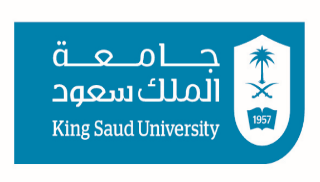 Applied Mathematics for Biomedical TechnologyQ. No. 1. Choose the correct answer: (7)   is equal to       (a)                     (b)                     (c)                     (d) None of the previousThe exact value of  where y is given by: at  is equal to (a)                              (b)                               (c)                   (d) None of the previousGiven that  , and  in  , then  is equal to(a)                     (b)                              (c)               (d) None of the previous is equal to(a)                            (b)                          (c)                     (d) None of the previous  is equal to        (a)                      (b)                      (c)                 (d) None of the previousQ. No. 2. (All details are required) (7)Find the value of   where y is given by: at       Solution: (1.5)                 at  Prove the given identity  Solution: (1.5)R.H.S= R.H.S= R.H.S= Given  ,   and  in  . Find the value of  .             Solution: (2)            Using the Sine Rule               no solution                  since Given  , where  is in quadrant III. Find            Solution: (2)Q. No. 3. (All details are required) (7)Find The rate of change of  at .              Solution: (1.5)Find the value of   where y is given by:           Solution: (2)                                                                  =Find the value of   where y is given by: at  .                    Solution: (1.5)      at        at    Use implicit differentiation to find   if   at               Solution: (2)             Differentiate both sides:                   at  ,                hence, ,       Q. No. 4. (All details are required) (3.5)Prove the given identity                Solution: (1.5)R.H.S =   =  = =  = R.H.S =   =  = =  = Find  in the given triangle  , where ,   and .                 Solution: (2)           Using the Sine Rule: A=   = 	                                  =  = 				Student’s NameStudent’s IDQuestion No.1234TotalMaximum Marks2.5773.520Marks Obtained